重庆市江津区中心医院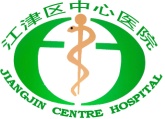 2020年护士规范化培训招录基地考核方案根据重庆市卫生健康委员会办公室《关于开展2020年重庆市护士规范化培训招收工作的通知》的要求，我基地已于6月8日-19日对第一志愿报考我基地的151名学员进行资格初审，拟进行基地招录考核，特制定本方案。基地考核内容现场资料审核、理论考试、结构化面试考核时间地点2020年6月24日全天，江津区中心医院学术报告厅具体安排资料审核   时间：2020年6月24日 8:00-10:30  内容：本人报名表（在重庆医药卫生人才网报名界面打印）、身份证原件、毕业证原件（或学信网学籍证明截图后打印资料）、护士执业资格证（或者护士资格考试成绩）。（二）理论考核    时间：2020年6月24日10:30-11:30内容：三基知识方式：现场扫描二维码，线上考试（三）面试时间：2020年6月24日14:00-18:00面试地点：重庆市江津区中心医院儿童医院11-2、11-3会议室四、相关要求（一）面试学员如实向基地提供以下真实信息，是否为确诊、疑似新冠病例或康复出院2周内人员；近期是否有发热咳嗽等症状；是否与确诊、疑似病例或密切接触者有接触史；是否为中高风险地区抵渝人员；是否为境外抵渝人员；本人及家人15日内是否与中高风险地区人员有密切接触等。（二）对于近两周旅居中高风险地区或接触中高风险人员的学员，提供近一周内新冠肺炎核酸检测报告。（三）学员进入医院区域后需全程佩戴口罩，接受体温监测和扫渝康码，按基地工作人员指令完成相关事宜。（四）学员保证手机电量充足，以备能顺利完成在线考试。五、招录后续工作  结合理论考试和面试成绩综合确定拟录取名单，报市护培事务管理办公室对拟录取人员进行复核并公布录取名单，具体时间另行通知，请关注重庆医药卫生人才网-重庆市住院医师、护士规范化培训专区查询录取结果。重庆市江津区中心医院护培基地                                       2020年6月19日